Dagordning årsstämma JF-sektionen 2019-02-05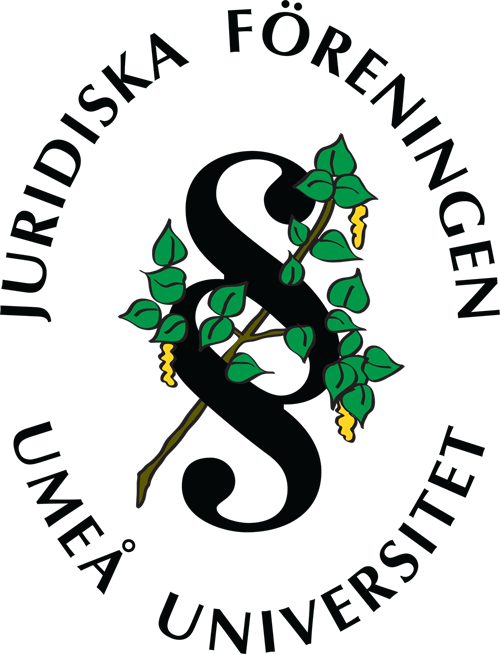 Mötets öppnandeMötets vederbörliga utlysandeVal av mötesordförandeVal av mötessekreterare Val av två justerareVal av två rösträknareFastställande av dagordningFastställande av röstlängdAnsvarsfrihet för avträdande styrelseMötets avslutande